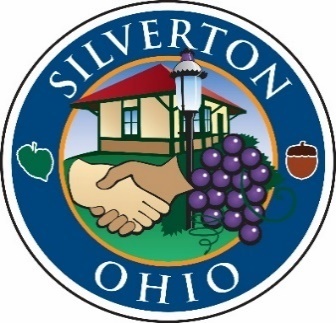 RECORD OF PROCEEDINGSMinutes of the Silverton Village Council MeetingHeld Thursday, March 21, 2019The Council of the Village of Silverton convened in regular session in Council Chambers at 6943 Montgomery Road at 7:00 pm on Thursday, March 21, 2019. Mayor Smith called the meeting to order.OPENING REMARKS:Mayor Smith led a moment of prayer followed by the Pledge of Allegiance. ROLL CALL:Elected Officials:John Smith, Mayor			PresentShirley Hackett-Austin, Council	PresentMark Quarry, Council			PresentFrank Sylvester, Council		PresentIdella Thompson, Council		PresentDottie Williams, Council		PresentFranklin Wilson, Council		PresentAlso present:Tom Carroll, Village Manager Meredith George, Village ClerkBryan Pacheco, DinsmoreLt. Pete Enderle, HCSO District 4 SupervisorMAYOR’S COMMENTS AND GUESTS:Mayor Smith thanked everyone for attending the Community Brunch. Mayor Smith reported that anyone interested in participating in the Memorial Day Parade should contact Tom Camp, Parade Chairman, at 513-615-3197. Mayor Smith announced the Taste of Silverton is set for Saturday, June 22 from 4:00 – 9:00 p.m. at Meier’s Winery. APPROVAL OF MINUTES FROM PRIOR MEETINGS:Mayor Smith presented the minutes from the February 21, 2019 Council Meeting and the March 7, 2019 Workshop. Mr. Wilson moved to approve the minutes and the motion was seconded by Mrs. Thompson. Motion carried by a unanimous voice vote.  PUBLIC COMMENT:
None.OLD BUSINESS:
None. NEW BUSINESS, GENERAL COMMENTS AND COMMITTEE REPORTS:Village Manager’s Report Mr. Carroll reported he met with residents on Stoll Lane whose properties border the Ag47 development. Fencing will be removed and replaced in the next couple weeks and landscaping issues are being worked out between the developer and residents. Mr. Carroll noted upcoming legislation will include a contract awarding the Kenton Avenue road project and legislation to establish a 10-year special assessment for Cincinnati Water Works to replace lead pipes as part of the road project on Kenton. More information will be forthcoming. Keep Silverton Beautiful is scheduled for Saturday, April 27 from 10:30 a.m. – noon at the Silverton Town Hall.  COMMITTEE REPORTS/OPEN DISCUSSIONCommittee Reports Mrs. Hackett-Austin – Mrs. Hackett-Austin asked about the cycles for the rates for gas and electric through IGS. Mr. Carroll noted they are on different schedules but each rate is generally good for two or three years. Mr. Wilson – Mr. Wilson noted the recent news about increase in recycling costs. Mr. Carroll reported we are in the first year of a five-year contract with Rumpke so we should not be immediately affected. Mr. Wilson asked Lt. Enderle for data related to response times when a resident calls 911. Lt. Enderle stated he will get the requested information to Mr. Wilson. Mrs. Thompson – Mrs. Grote updated Council on events at Silverton Paideia. State testing is right around the corner.  Mr. Quarry – Mr. Quarry noted he would like to get a CIC meeting scheduled.Mrs. Williams – No report.Mr. Sylvester – No report. INTRODUTION AND READING OF NEW/AND OR PENDING LEGISLATION:Mrs. George gave the reading of Ordinance 19-3610 Supplemental Appropriation Ordinance Number 2, Amending Ordinance 18-3601 and Ordinance 19-3604 for the Expenses of the Village of Silverton, Ohio for the Fiscal Year 2019. Mrs. Williams motioned for passage and was seconded by Mr. Quarry. A roll call vote was taken. All members present voted aye. Motion carried.  MOTION TO RETIRE TO EXECUTIVE SESSION:
At 7:37 p.m., Mr. Quarry moved to retire to executive session to consider the purchase of property for public purposes, or for the sale of property at competitive bidding, if premature disclosure of information would give an unfair competitive or bargaining advantage to a person whose personal, private interest is adverse to the general public interest, per O.R.C. 121.22(G)2, and to consider confidential information related to the marketing plans, specific business strategy, production techniques, trade secrets, or personal financial statements of an applicant for economic development assistance, or to negotiations with other political subdivisions respecting requests for economic development assistance, per O.R.C. 121.22(G)8. Mrs. Thompson seconded the motion. A roll call vote was taken. All members present voted aye. Motion carried. At 8:02 p.m., Mrs. Thompson moved to end executive session. Mr. Sylvester seconded the motion. A roll call vote was taken. All members present voted aye. Motion carried.  MOTION TO RECONVENE THE REGULAR SESSION:Mrs. Thompson moved to reconvene the regular session. Mr. Sylvester seconded the motion. Motioned carried by a unanimous voice vote. ADJOURNMENT:Mrs. Thompson moved for adjournment and was seconded by Mr. Quarry. Motion carried by a unanimous voice vote.The meeting was adjourned at 8:03 p.m.Respectfully submitted,_____________________________        Meredith L. GeorgeClerk of Council_____________________________John A. SmithMayor